ИВАНОВСКАЯ ОБЛАСТЬАДМИНИСТРАЦИЯ  ЮЖСКОГО  МУНИЦИПАЛЬНОГО  РАЙОНА ПОСТАНОВЛЕНИЕот ________________________   № _________г.ЮжаО внесении изменений в муниципальную программу «Поддержка граждан (семей) в приобретении жилья в Южском муниципальном районе», утвержденную постановлением Администрации Южского муниципального района от 24.11.2016 г. № 786-п	В соответствии со статьей 179 Бюджетного кодекса Российской Федерации, решением Совета Южского муниципального района от 20.12.2019 г. № 125 «О бюджете Южского муниципального района на 2020 год и на плановый период 2021 и 2022 годов», постановлением Администрации Южского муниципального района от 19.10.2016 г. № 680-п «Об утверждении Порядка разработки, реализации и оценки эффективности муниципальных программ Южского муниципального района и Южского городского поселения и отмене постановлений Администрации Южского муниципального района от 02.09.2013 № 719-п и Администрации Южского городского поселения от 06.09.2013 № 490»,   Администрация Южского муниципального района п о с т а н о в л я е т:	     1. Внести в муниципальную программу «Поддержка граждан (семей) в приобретении жилья в Южском муниципальном районе», утвержденную постановлением Администрации Южского муниципального района от 24.11.2016 г. № 786-п (далее Программа) следующие изменения:       1.1. Строку девятую таблицы раздела 1 «Паспорт муниципальной программы «Поддержка граждан (семей) в приобретении жилья в Южском муниципальном районе» Программы изложить в следующей редакции:В подпрограмме «Обеспечение жильем молодых семей в Южском муниципальном районе» (далее Подпрограмма), являющейся приложением 1 к Программе:    1.2. Строку седьмую таблицы раздела 1 «Паспорт подпрограммы «Обеспечение жильем молодых семей в Южском муниципальном районе» Подпрограммы изложить в следующей редакции: 1.2.1. Раздел 4 «Ресурсное обеспечение реализации мероприятий подпрограммы (руб.)» Подпрограммы изложить в следующей редакции:«4. Ресурсное обеспечение реализации мероприятий подпрограммы (руб.)*  Примечание: дополнительные социальные выплаты предоставляются по мере поступления заявлений от молодых семей — участников Подпрограммы.** Примечание: объем бюджетных ассигнований за счет средств федерального, областного бюджетов, будет уточняться после подведения результатов ежегодного проводимого конкурсного отбора муниципальных образований Ивановской области.».            2. Опубликовать настоящее постановление в официальном издании «Правовой Вестник Южского муниципального района».Глава Южского муниципального района	                               В.И. Оврашко«Объемы ресурсного обеспечения программыОбщий объем бюджетных ассигнований: 2017 год – 3 029 441,58 рублей. 2018 год – 1 373 100,00 рублей. 2019 год -  0,00 рублей. 2020 год – 291 921,75 рублей. 2021 год – 291 921,75 рублей. 2022 год – 178 991,50 рублей.- бюджет Южского муниципального района*:2017 год – 905 629,39 рублей.2018 год – 464 127,05 рублей.2019 год -  0,00 рублей.2020 год – 291 921,75 рублей.2021 год – 291 921,75 рублей.2022 год – 178 991,50 рублей.- областной бюджет:2017 год – 1 264 556,64 рублей.2018 год – 656 645,06 рублей.2019 год -  0,00 ** рублей;2020 год -  0,00 ** рублей;2021 год -  0,00 ** рублей.2022 год -  0,00 ** рублей.»«Объемы ресурсного обеспечения подпрограммыОбщий объем бюджетных ассигнований:2017 год – 1 787 381,58 руб.2018 год - 627 900,00 руб.2019 год — 0,00 руб.2020 год — 254 661,75 руб.2021 год — 254 661,75 руб.2022 год — 141 731,50 руб.- федеральный бюджет: *2017 год – 859 255,55 руб.2018 год – 252 327,89 руб.2019 год — 0,00 руб.2020 год — 0,00 руб.2021 год — 0,00 руб.2022 год — 0,00 руб.- областной бюджет: *2017 год – 146 756,64 руб.2018 год – 110 165,06 руб.2019 год — 0,00 руб.2020 год — 0,00 руб.2021 год — 0,00 руб.2022 год — 0,00 руб.- местный бюджет:2017 год – 781 369,39 руб.2018 год – 265 407,05 руб.2019 год — 0,00 руб.2020 год — 254 661,75 руб.2021 год   - 254 661,75 руб.2022 год   - 141 731,50 руб.»№п/пНаименование мероприятия/ Источник ресурсного обеспеченияИсполнитель2017год2018 год2019год2020год2021 год2022Подпрограмма, всегоПодпрограмма, всего1 787 381,58627 900,000,00254 661,75  254 661,75  141 731,50бюджетные ассигнованиябюджетные ассигнования1 787 381,58627 900,000,00254 661,75  254 661,75  141 731,50- местный бюджет- местный бюджет781 369,39265 407,050,00          254 661,75  254 661,75  141 731,50- областной бюджет- областной бюджет146 756,64110 165,060,00  0,00 0,000,00- федеральный бюджет- федеральный бюджет859 255,55252 327,890,000,000,000,001Основное мероприятие «Обеспечение жильем молодых семей»1 787 381,58627 900,000,00          254 661,75  254 661,75  141 731,501бюджетные ассигнования1 787 381,58627 900,000,00     254 661,75  254 661,75  141 731,501- местный бюджет781 369,39265 407,050,00          254 661,75  254 661,75  141 731,501- областной бюджет**146 756,64110 165,060,00  0,000,000,001- федеральный бюджет**859 255,55252 327,890,00  0,000,000,001.1Предоставление социальных выплат молодым семьям на приобретение (строительство) жилого помещенияАдминистрация Южского муниципального района1 787 381,58627 900,000,00      254 661,75  254 661,75  141 731,501.1бюджетные ассигнованияАдминистрация Южского муниципального района1 787 381,58627 900,000,00      254 661,75  254 661,75  141 731,501.1-  местный бюджетАдминистрация Южского муниципального района781 369,39265 407,050,00          254 661,75  254 661,75  141 731,501.1- областной бюджет  **146 756,64110 165,060,000,000,000,001.1- федеральный бюджет **859 255,55252 327,890,000,000,000,001.2Предоставление дополнительных социальных выплат за счет средств местного бюджета в размере 5 процентов расчетной (средней) стоимости жилья при рождении (усыновлении) 1 и более ребенка  *Администрация Южского муниципального района0,000,000,000,000,000,001.2бюджетные ассигнования0,000,000,000,000,000,001.2-  местный бюджет0,000,000,000,000,000,00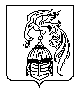 